Уважаемые коллеги!Во исполнение Указа Президента Российской Федерации                                   от 01.06.2012 № 761 «О национальной стратегии действий в интересах детей на 2012-2017 годы»,  постановления Правительства Ярославской области                    от 03.05.2017 № 0363-п «Об утверждении Программы развития воспитания в Ярославской области на 2017 – 2020 годы» департамент совместно с государственным автономным учреждением дополнительного профессионального образования Ярославской области «Институт развития образования» проводит региональную видеоконференцию «Формирование семейных ценностей: традиции, поиск решений, результаты» в режиме               он-лайн (далее – конференция).Дата и время проведения – 28 ноября 2018 года в 17.30.Цель конференции – повышение уровня родительской компетентности в формировании семейных ценностей.К участию в конференции приглашаются представители родительской общественности, образовательных организаций.В рамках конференции запланировано рассмотрение следующих вопросов:- формированние правопослушного поведения у детей и подростков;- проектирование профессионального будущего ребенка;- актуальные проблемы развития и воспитания современных детей и подростков.Контактное лицо – Боярова Елена Станиславовна, старший преподаватель кафедры общей педагогики и психологии                                            ГАУ ДПО ЯО «Институт развития образования»; телефон: (4852) 23-08-14;                                   адрес электронной почты: helena_boyar@mail.ruСсылка для участия в конференции: http://m.mirapolis.ru/m/miravr/1864679190В целях организации комплексной работы по психолого-педагогическому просвещению родителей департамент просит оказать содействие в проведении регионального мероприятия, обеспечив участие родительской и педагогической общественности в конференции. Приложение: на 2 л. в 1 экз.Шорохова Любовь Вячеславовна40-08-58Программарегиональной родительской конференции:«Формирование семейных ценностей: традиции, поиск решений, результаты»«ноября» 2018 г.							г. ЯрославльВремя проведения:  17.30Приветственное слово участникам региональной родительской конференцииАстафьева Светлана Викторовна – первый заместитель директора департамента образования Ярославской области Вопросы реализации региональной семейной политикиБашмашникова Марина Валерьевна – начальник управления по социально-демографической политике Правительства Ярославской области.Направленность семейного воспитания на формированние у детей и подростков правопослушного поведенияБезобразова Ольга Вячеславовна – временно исполняющий обязанности заместителя начальника отдела организации деятельности участковых уполномоченных полиции и подразделений по делам несовершеннолетних УМВД России по Ярославской области, майор полиции.Медицинские аспекты формирования ценности здоровья в семьеСимановская Ирина Эдгаровна – заведующий диспансерным отделом для детей Ярославской областной клинической больницы, главный внештатный детский психиатр Ярославской области.Ценностные ориентиры в проектировании профессионального будущего ребенкаКузнецова Ирина Вениаминовна – кандидат психологических наук, директор Центра профессиональной ориентации и психологической поддержки «Ресурс»;Лодеровский Артем Владимирович – заведующий отделом психологического сопровождения и консультирования Центра профессиональной ориентации и психологической поддержки «Ресурс».Родники семейной силы.Иванова Татьяна Борисовна – педагог-психолог муниципального дошкольного образовательного учреждения №114 г. Рыбинска.Актуальные проблемы современных подростков. Взаимодействие семьи и     ППМС-центра для их решения.Луканина Марина Федоровна – директор ППМСС центра г. Ярославля.8. Ресурсы семьи для развития ребенка с ОВЗ.Посысоев Николай Николаевич – кандидат психологических наук, профессор кафедры инклюзивного образования ГАУ ДПО ЯО «Институт развития образования».9. Возможности библиотеки как информационно-педагогического, культурно-образовательного учреждения в расширении услуг для родителей и укреплении сотрудничества с семьёй. Успенская Светлана Владимировна – заведующий отделом Ярославской областной универсальной научной библиотеки им. Н.А Некрасова.Вопросы для дискуссии:Что вы делаете для того, чтобы ваш ребенок делился с вами своими проблемами и своей жизнью?Узнав о диагнозе ребенка, может ли семья искать помощи со стороны, или ей важно принять решение о своей закрытости и осуществлять поиск внутреннихрезервов для решения проблемы.Ребенок выбрал профессию, но она не соответствует Вашим ожиданиям. Ваши действия?Как вырастить здорового и счастливого ребенка и самому быть благополучным?Что необходимо учесть в воспитании, чтобы ребенок вырос законопослушным?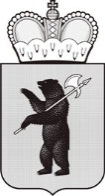 ДЕПАРТАМЕНТ ОБРАЗОВАНИЯЯРОСЛАВСКОЙ ОБЛАСТИСоветская ул., д. . Ярославль, 150000Телефон (4852) 40-18-95Факс (4852) 72-83-81e-mail: http://yarregion.ru/depts/dobrОКПО 00097608, ОГРН 1027600681195,ИНН / КПП 7604037302 / 760401001__________________№______________На №           от           Руководителям органов местного самоуправления, осуществляющих управление в сфере образованияРуководителям образовательных организацийО проведении региональной родительской конференцииПервый заместитель директора департаментаС.В. Астафьева